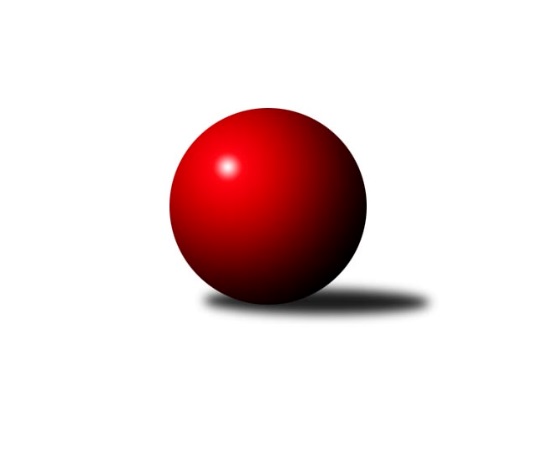 Č.5Ročník 2021/2022	6.6.2024 Meziokresní přebor ČB-ČK B 4 členné  2021/2022Statistika 5. kolaTabulka družstev:		družstvo	záp	výh	rem	proh	skore	sety	průměr	body	plné	dorážka	chyby	1.	TJ Sokol Nové Hrady D	4	4	0	0	22.0 : 2.0 	(26.5 : 5.5)	1507	8	1073	434	37.3	2.	Kuželky Borovany E	4	2	0	2	11.0 : 13.0 	(14.0 : 18.0)	1284	4	954	331	72	3.	Kuželky Borovany D	5	2	0	3	12.5 : 17.5 	(15.0 : 25.0)	1419	4	1032	388	55.4	4.	TJ Nová Ves B	5	1	0	4	8.5 : 21.5 	(16.5 : 23.5)	1378	2	1001	377	68Tabulka doma:		družstvo	záp	výh	rem	proh	skore	sety	průměr	body	maximum	minimum	1.	TJ Sokol Nové Hrady D	3	3	0	0	16.0 : 2.0 	(18.5 : 5.5)	1564	6	1605	1489	2.	Kuželky Borovany D	4	2	0	2	11.5 : 12.5 	(12.0 : 20.0)	1381	4	1435	1332	3.	Kuželky Borovany E	1	1	0	0	5.0 : 1.0 	(6.0 : 2.0)	1414	2	1414	1414	4.	TJ Nová Ves B	1	1	0	0	4.0 : 2.0 	(5.0 : 3.0)	1379	2	1379	1379Tabulka venku:		družstvo	záp	výh	rem	proh	skore	sety	průměr	body	maximum	minimum	1.	TJ Sokol Nové Hrady D	1	1	0	0	6.0 : 0.0 	(8.0 : 0.0)	1450	2	1450	1450	2.	Kuželky Borovany E	3	1	0	2	6.0 : 12.0 	(8.0 : 16.0)	1287	2	1430	1145	3.	Kuželky Borovany D	1	0	0	1	1.0 : 5.0 	(3.0 : 5.0)	1458	0	1458	1458	4.	TJ Nová Ves B	4	0	0	4	4.5 : 19.5 	(11.5 : 20.5)	1377	0	1446	1245Tabulka podzimní části:		družstvo	záp	výh	rem	proh	skore	sety	průměr	body	doma	venku	1.	TJ Sokol Nové Hrady D	4	4	0	0	22.0 : 2.0 	(26.5 : 5.5)	1507	8 	3 	0 	0 	1 	0 	0	2.	Kuželky Borovany E	4	2	0	2	11.0 : 13.0 	(14.0 : 18.0)	1284	4 	1 	0 	0 	1 	0 	2	3.	Kuželky Borovany D	5	2	0	3	12.5 : 17.5 	(15.0 : 25.0)	1419	4 	2 	0 	2 	0 	0 	1	4.	TJ Nová Ves B	5	1	0	4	8.5 : 21.5 	(16.5 : 23.5)	1378	2 	1 	0 	0 	0 	0 	4Tabulka jarní části:		družstvo	záp	výh	rem	proh	skore	sety	průměr	body	doma	venku	1.	Kuželky Borovany E	0	0	0	0	0.0 : 0.0 	(0.0 : 0.0)	0	0 	0 	0 	0 	0 	0 	0 	2.	TJ Sokol Nové Hrady D	0	0	0	0	0.0 : 0.0 	(0.0 : 0.0)	0	0 	0 	0 	0 	0 	0 	0 	3.	TJ Nová Ves B	0	0	0	0	0.0 : 0.0 	(0.0 : 0.0)	0	0 	0 	0 	0 	0 	0 	0 	4.	Kuželky Borovany D	0	0	0	0	0.0 : 0.0 	(0.0 : 0.0)	0	0 	0 	0 	0 	0 	0 	0 Zisk bodů pro družstvo:		jméno hráče	družstvo	body	zápasy	v %	dílčí body	sety	v %	1.	Tomáš Balko 	TJ Sokol Nové Hrady D 	4	/	4	(100%)	8	/	8	(100%)	2.	Milan Churavý 	TJ Nová Ves B 	3	/	3	(100%)	5	/	6	(83%)	3.	Josef Malík 	Kuželky Borovany E 	3	/	4	(75%)	5	/	8	(63%)	4.	Daniel Krejčí 	Kuželky Borovany D 	3	/	4	(75%)	5	/	8	(63%)	5.	Lukáš Prokeš 	TJ Sokol Nové Hrady D 	3	/	4	(75%)	5	/	8	(63%)	6.	Milan Bednář 	TJ Nová Ves B 	2.5	/	4	(63%)	5	/	8	(63%)	7.	Pavel Fritz 	TJ Sokol Nové Hrady D 	2	/	2	(100%)	4	/	4	(100%)	8.	Vojtěch Frdlík 	Kuželky Borovany E 	2	/	3	(67%)	4	/	6	(67%)	9.	Adam Hanousek 	TJ Sokol Nové Hrady D 	2	/	3	(67%)	3.5	/	6	(58%)	10.	Karel Beleš 	Kuželky Borovany D 	2	/	5	(40%)	4	/	10	(40%)	11.	Josef Špulka 	Kuželky Borovany D 	2	/	5	(40%)	4	/	10	(40%)	12.	Blanka Cáplová 	TJ Sokol Nové Hrady D 	1	/	1	(100%)	2	/	2	(100%)	13.	Stanislava Betuštiaková 	TJ Sokol Nové Hrady D 	1	/	1	(100%)	2	/	2	(100%)	14.	Jaroslava Frdlíková 	Kuželky Borovany E 	1	/	1	(100%)	2	/	2	(100%)	15.	Lenka Vajdová 	TJ Sokol Nové Hrady D 	1	/	1	(100%)	2	/	2	(100%)	16.	Iva Soukupová 	Kuželky Borovany E 	1	/	4	(25%)	3	/	8	(38%)	17.	Jan Bícha 	Kuželky Borovany D 	1	/	4	(25%)	1	/	8	(13%)	18.	František Vašíček 	TJ Nová Ves B 	1	/	5	(20%)	2	/	10	(20%)	19.	Milan Šimek 	Kuželky Borovany D 	0.5	/	1	(50%)	1	/	2	(50%)	20.	Marie Dvořáková 	Kuželky Borovany E 	0	/	1	(0%)	0	/	2	(0%)	21.	Ondřej Plzák 	Kuželky Borovany D 	0	/	1	(0%)	0	/	2	(0%)	22.	Nikola Zahálková 	Kuželky Borovany E 	0	/	1	(0%)	0	/	2	(0%)	23.	Radomil Dvořák 	Kuželky Borovany E 	0	/	2	(0%)	0	/	4	(0%)	24.	Květa Jarathová 	TJ Nová Ves B 	0	/	3	(0%)	0	/	6	(0%)	25.	Ladislav Staněk 	TJ Nová Ves B 	0	/	5	(0%)	4.5	/	10	(45%)Průměry na kuželnách:		kuželna	průměr	plné	dorážka	chyby	výkon na hráče	1.	Nové Hrady, 1-4	1457	1044	413	38.7	(364.3)	2.	Borovany, 1-2	1394	1016	378	63.5	(348.7)	3.	Nová Ves u Č.B., 1-2	1332	984	348	76.0	(333.1)Nejlepší výkony na kuželnách:Nové Hrady, 1-4TJ Sokol Nové Hrady D	1605	3. kolo	Tomáš Balko 	TJ Sokol Nové Hrady D	439	3. koloTJ Sokol Nové Hrady D	1599	5. kolo	Lukáš Prokeš 	TJ Sokol Nové Hrady D	434	5. koloTJ Sokol Nové Hrady D	1489	1. kolo	Pavel Fritz 	TJ Sokol Nové Hrady D	417	3. koloKuželky Borovany D	1458	1. kolo	Daniel Krejčí 	Kuželky Borovany D	412	1. koloTJ Nová Ves B	1446	3. kolo	Tomáš Balko 	TJ Sokol Nové Hrady D	412	5. koloKuželky Borovany E	1145	5. kolo	Tomáš Balko 	TJ Sokol Nové Hrady D	412	1. kolo		. kolo	Milan Churavý 	TJ Nová Ves B	403	3. kolo		. kolo	Milan Bednář 	TJ Nová Ves B	395	3. kolo		. kolo	Stanislava Betuštiaková 	TJ Sokol Nové Hrady D	381	5. kolo		. kolo	Adam Hanousek 	TJ Sokol Nové Hrady D	379	3. koloBorovany, 1-2TJ Sokol Nové Hrady D	1509	2. kolo	Lenka Vajdová 	TJ Sokol Nové Hrady D	414	2. koloKuželky Borovany E	1485	2. kolo	Milan Churavý 	TJ Nová Ves B	407	2. koloTJ Sokol Nové Hrady D	1450	4. kolo	Vojtěch Frdlík 	Kuželky Borovany E	402	3. koloKuželky Borovany D	1435	2. kolo	Josef Malík 	Kuželky Borovany E	397	2. koloKuželky Borovany E	1430	3. kolo	Lukáš Prokeš 	TJ Sokol Nové Hrady D	395	4. koloTJ Nová Ves B	1427	2. kolo	Milan Bednář 	TJ Nová Ves B	394	2. koloKuželky Borovany E	1414	1. kolo	Vojtěch Frdlík 	Kuželky Borovany E	389	2. koloKuželky Borovany D	1398	5. kolo	Daniel Krejčí 	Kuželky Borovany D	384	5. koloKuželky Borovany D	1358	3. kolo	Jaroslava Frdlíková 	Kuželky Borovany E	384	1. koloKuželky Borovany D	1332	4. kolo	Josef Špulka 	Kuželky Borovany D	379	2. koloNová Ves u Č.B., 1-2TJ Nová Ves B	1379	4. kolo	Milan Bednář 	TJ Nová Ves B	394	4. koloKuželky Borovany E	1286	4. kolo	Vojtěch Frdlík 	Kuželky Borovany E	392	4. kolo		. kolo	Ladislav Staněk 	TJ Nová Ves B	364	4. kolo		. kolo	Josef Malík 	Kuželky Borovany E	341	4. kolo		. kolo	František Vašíček 	TJ Nová Ves B	330	4. kolo		. kolo	Květa Jarathová 	TJ Nová Ves B	291	4. kolo		. kolo	Radomil Dvořák 	Kuželky Borovany E	281	4. kolo		. kolo	Iva Soukupová 	Kuželky Borovany E	272	4. koloČetnost výsledků:	6.0 : 0.0	1x	5.5 : 0.5	1x	5.0 : 1.0	3x	4.0 : 2.0	2x	2.0 : 4.0	2x	0.0 : 6.0	1x